Les Cellule Animele et VegetalePoste  de travail 5Science Daniel BlaisPar (Yohan Couture) (Tommy Labbé)Esv28 JanvierObservation : Si on a des microscope on va parler de celluleInterogation : est-ce-que la cellule animale est arondie?Hypothèse : Je suppose que la cellule animale est arondie.Je suppose que la cellule Végetale est rectangle.Experimatation :  Materiel : MicoscopeLameManipulation Regarder les cellulesIdentifier les cellulesResultats :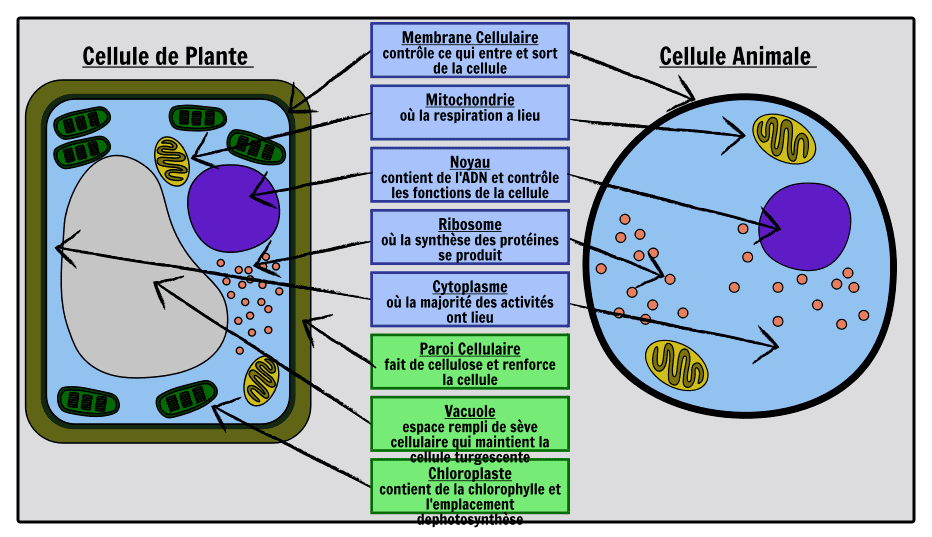 Num 1A noyauB cytoplasmeC membrane cellulaireNum 2D membrane nucléaireE cytoplasme F chloroplasmeG Membrane cellulaire H paroi cellulosiqueExercices :À l’aide de quel appareil peut-on observer des cellules? MicroscopeQuelle est la plus petite unité vivant? CelluleDonne  deux structures cellulaires que l’on retrouve que chez les cellule végetale? Chloroplasme et Paroi  cellulosiqueQu’est-ce qu’un tissu? La chose dans les muscleQuelle caractéristique te permet de croire que les echantillons viennent du viant? Elle se reproduitQu’est-ce qu’un organe? Ex le cœur ponpe le sang et perment au corp de vivre